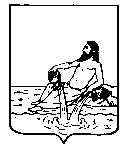 ВЕЛИКОУСТЮГСКАЯ ДУМАВЕЛИКОУСТЮГСКОГО МУНИЦИПАЛЬНОГО РАЙОНАР Е Ш Е Н И Е   от        13.04.2020           №    19                  ___________________________________________________________________________                   ______________________г. Великий УстюгРуководствуясь статьей 21 Устава Великоустюгского муниципального района,Великоустюгская Дума РЕШИЛА:1. Внести в решение Великоустюгской Думы от 06.12.2019 года № 69  «О  районном бюджете на 2020 год и плановый период 2021 и 2022 годов» следующие изменения:1.1. В  пункте 1  цифры «1 773 736,7», «1 754 331,8», заменить цифрами «1 964 656,7», «1 945 251,8»; 1.2. В пункте 2 цифры «1 729 378,1», «1 729 378,1» заменить цифрами «1 783 123,5», «1 783 123,5»;1.3. В пункте 3 цифры «1 880 975,7», «1 880 975,7» заменить цифрами «1 911 895,7», «1 911 895,7»;1.4. В пункте 10 цифры «52 704,0», заменить цифрами «46 520,7»;1.5. В абзаце 2 пункта 11 цифры «1 500,0» заменить цифрами «2 500,0»; 1.6. В пункте 12 цифры «139 973,8» заменить цифрами «183 094,1»;1.7. Пункт 18 дополнить подпунктом:«9) межбюджетные трансферты на мероприятия в области охраны окружающей среды  на 2020 год согласно приложению 19 к настоящему решению.».1.8. Приложение 20 к решению дополнить разделом VII следующего содержания:«VII. Методика расчета  и порядок предоставления межбюджетных трансфертов на мероприятия в области охраны окружающей среды 	1. Межбюджетные трансферты предоставляются поселениям на мероприятия в области охраны окружающей среды в части организации работ по ликвидации несанкционированных свалок.	2. Межбюджетные трансферты имеют целевое назначение и расходуются поселениями исключительно на цели, указанные в пункте 1 раздела VII настоящей методики и разделе 1 Правил. 	3. Размер межбюджетных трансфертов i - того поселения определяется по  формуле:	Ti = V1 x S, где  	Ti – размер межбюджетных трансфертов  i -тому  поселению,	V1 -  объем отходов несанкционированной свалки, подлежащий утилизации; 	S – объем средств, необходимый для ликвидации несанкционированной свалки и принимается равным 35,0 тыс. рублей при объеме отходов несанкционированной свалки до 30 м3, 130 тыс. рублей при объеме отходов несанкционированной свалки от 30 м3 до 100 м3.  	5. Порядок и условия предоставления межбюджетных трансфертов определяются соглашением, заключенным между администрацией Великоустюгского муниципального района и администрацией поселения.».1.9. Приложения 19, 20, 21, 22, 23, 24, 25, 26, 27 к указанному решению считать соответственно приложениями 20, 21, 22, 23, 24, 25, 26, 27, 28.1.10. Приложения   2, 3, 5, 6, 7, 8, 9, 11, 12, 15, 16, 18,  20, 23, 24, 25, 26, 27 к указанному решению изложить в новой редакции согласно приложениям 1, 2, 3, 4, 5, 6, 7, 8, 9, 10, 11, 12, 13, 14, 15, 16, 17, 18 к настоящему решению.1.11. Дополнить решение приложением 19 согласно приложению 19  к настоящему решению.2. Настоящее решение вступает в силу после официального опубликования.Глава Великоустюгскогомуниципального района                                                              А.В. Кузьмин О внесении изменений в решение Великоустюгской Думы от 06.12.2019 № 69  «О районном бюджете на 2020 год и плановый период 2021 и 2022 годов»